Additional Information:Status:  F2 Visa, teaching in Korea for 6 years (as of June 2014)Gender:  MaleBirthdate:  September 23rd, 1983Nationality:  AmericanPhotos: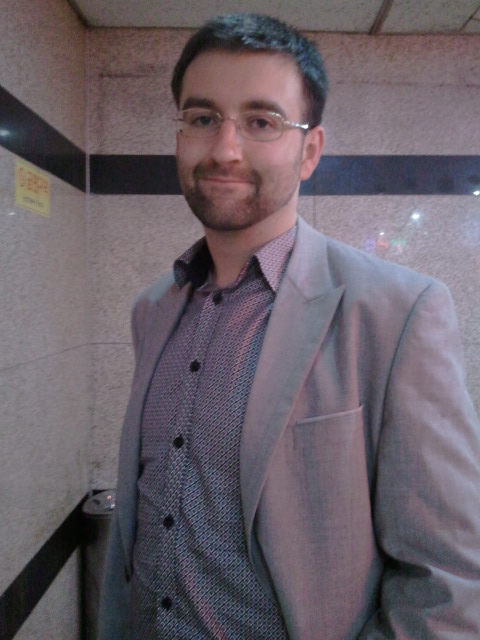 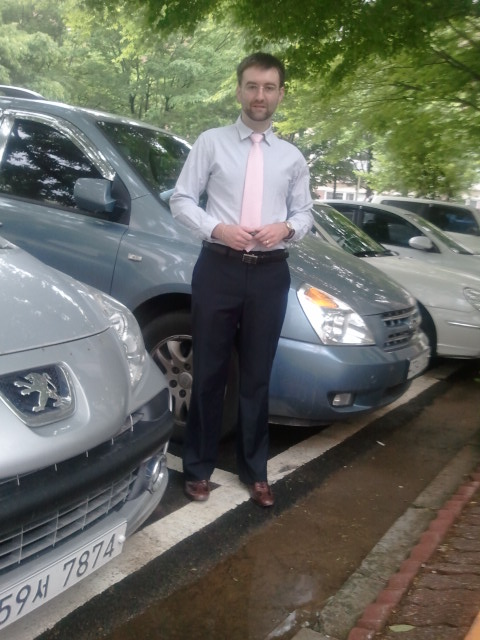 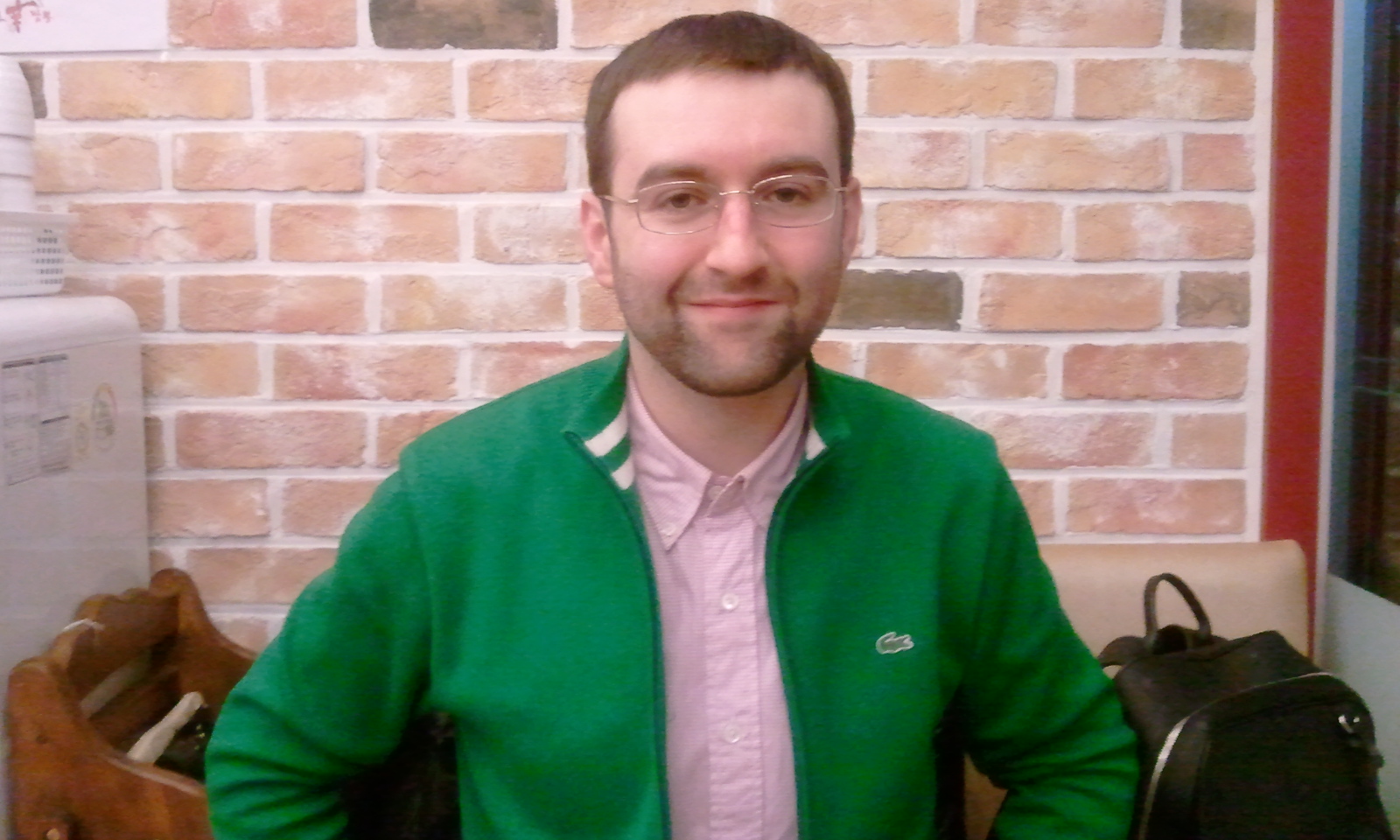 Woorim Kaizer Palace 101-1908, Gyeyang-gu Jakjeong 1-dong Incheon 010-6462-2141jacob.murphey@gmail.comWoorim Kaizer Palace 101-1908, Gyeyang-gu Jakjeong 1-dong Incheon 010-6462-2141jacob.murphey@gmail.comWoorim Kaizer Palace 101-1908, Gyeyang-gu Jakjeong 1-dong Incheon 010-6462-2141jacob.murphey@gmail.comWoorim Kaizer Palace 101-1908, Gyeyang-gu Jakjeong 1-dong Incheon 010-6462-2141jacob.murphey@gmail.comJacob MurpheyJacob MurpheyJacob MurpheyJacob MurpheyObjectiveObjectiveObjectiveObjectiveSeeking an EFL teaching position in or around Incheon, South Korea.Seeking an EFL teaching position in or around Incheon, South Korea.Seeking an EFL teaching position in or around Incheon, South Korea.Seeking an EFL teaching position in or around Incheon, South Korea.ExperienceExperienceExperienceExperienceJune 2008-2011June 2008-2011Reading Town (Bucheon, Gyesan), Lumos Academy (Bupyeong)EFL InstructorCurriculum DevelopmentLesson PlanningInstruction, assessment and classroom managementEFL InstructorCurriculum DevelopmentLesson PlanningInstruction, assessment and classroom managementEFL InstructorCurriculum DevelopmentLesson PlanningInstruction, assessment and classroom managementEFL InstructorCurriculum DevelopmentLesson PlanningInstruction, assessment and classroom management20112011Woljeong Elementary SchoolKangseo, SeoulEFL InstructorCurriculum DevelopmentLesson PlanningInstruction, assessment and classroom managementEFL InstructorCurriculum DevelopmentLesson PlanningInstruction, assessment and classroom managementEFL InstructorCurriculum DevelopmentLesson PlanningInstruction, assessment and classroom managementEFL InstructorCurriculum DevelopmentLesson PlanningInstruction, assessment and classroom management2012-20132012-2013Gulpo Elementary SchoolJung-dong, BucheonEFL InstructorCurriculum DevelopmentLesson PlanningInstruction, assessment and classroom managementEFL InstructorCurriculum DevelopmentLesson PlanningInstruction, assessment and classroom managementEFL InstructorCurriculum DevelopmentLesson PlanningInstruction, assessment and classroom managementEFL InstructorCurriculum DevelopmentLesson PlanningInstruction, assessment and classroom managementFebruary 2013-April 2014February 2013-April 2014Sang-in Elementary SchoolSang-dong, BucheonEFL InstructorCurriculum DevelopmentLesson PlanningInstruction, assessment and classroom managementEFL InstructorCurriculum DevelopmentLesson PlanningInstruction, assessment and classroom managementEFL InstructorCurriculum DevelopmentLesson PlanningInstruction, assessment and classroom managementEFL InstructorCurriculum DevelopmentLesson PlanningInstruction, assessment and classroom managementEducationEducationEducationEducationCurrently enrolledAmerican College of EducationAmerican College of EducationIndianapolis, USAMasters in Education (M.Ed) Curriculum & Instruction with a focus on ESLGraduating October 2014March-July 2012      Griffith University of Australia (Gyeong-in University of Education)           Gyesan, ROKTESOL (200 hours)2002-2006                                            The Pennsylvania State University                            University Park, PABA Psychology / Minor RussianMasters in Education (M.Ed) Curriculum & Instruction with a focus on ESLGraduating October 2014March-July 2012      Griffith University of Australia (Gyeong-in University of Education)           Gyesan, ROKTESOL (200 hours)2002-2006                                            The Pennsylvania State University                            University Park, PABA Psychology / Minor RussianMasters in Education (M.Ed) Curriculum & Instruction with a focus on ESLGraduating October 2014March-July 2012      Griffith University of Australia (Gyeong-in University of Education)           Gyesan, ROKTESOL (200 hours)2002-2006                                            The Pennsylvania State University                            University Park, PABA Psychology / Minor RussianMasters in Education (M.Ed) Curriculum & Instruction with a focus on ESLGraduating October 2014March-July 2012      Griffith University of Australia (Gyeong-in University of Education)           Gyesan, ROKTESOL (200 hours)2002-2006                                            The Pennsylvania State University                            University Park, PABA Psychology / Minor Russian